МИНИСТЕРСТВО ПРОСВЕЩЕНИЯ РОССИЙСКОЙ ФЕДЕРАЦИИДепартамент образования и науки Тюменской областиУправление образования Вагайского районаИртышская ООШ, филиал МАОУ Бегишевская СОШ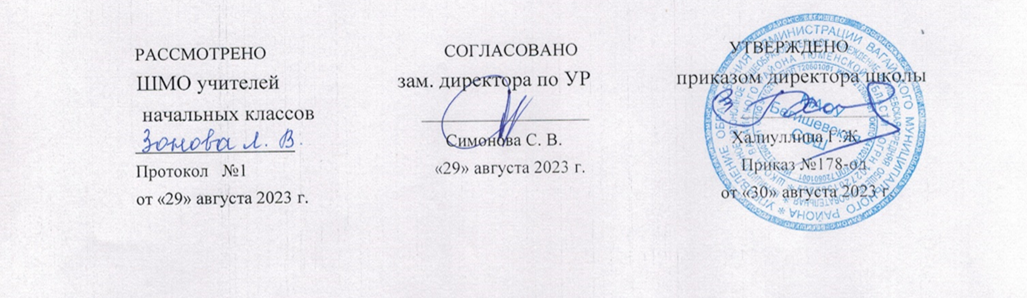 РАБОЧАЯ ПРОГРАММА  (ID 5555214)учебного предмета «Литературное чтение» для 2 класса начального общего образованияна 2023-2024 учебный годИртыш 2023 годПОЯСНИТЕЛЬНАЯ ЗАПИСКАРабочая программа учебного предмета «Литературное чтение» для обучающихся 2 класса на уровне начального общего образования составлена на основе Требований к результатам освоения программы начального общего образования Федерального государственного образовательного стандарта начального общего образования (далее — ФГОС НОО), а также ориентирована на целевые приоритеты духовно-нравственного развития, воспитания и социализации обучающихся, сформулированные в Примерной программе воспитания.ОБЩАЯ ХАРАКТЕРИСТИКА УЧЕБНОГО ПРЕДМЕТА «ЛИТЕРАТУРНОЕ ЧТЕНИЕ»«Литературное чтение» — один из ведущих предметов начальной школы, который обеспечивает, наряду с достижением предметных результатов, становление базового умения, необходимого для успешного изучения других предметов и дальнейшего обучения, читательской грамотности и закладывает основы интеллектуального, речевого, эмоционального, духовно-нравственного развития младших школьников. Курс «Литературное чтение» призван ввести ребёнка в мир художественной литературы, обеспечить формирование навыков смыслового чтения, способов и приёмов работы с различными видами текстов и книгой, знакомство с детской литературой и с учётом этого направлен на общее и литературное развитие младшего школьника, реализацию творческих способностей обучающегося, а также на обеспечение преемственности в изучении систематического курса литературы.Содержание учебного предмета «Литературное чтение» раскрывает следующие направления литературного образования младшего школьника: речевая и читательская деятельности, круг чтения, творческая деятельность.В основу отбора произведений положены общедидактические принципы обучения: соответствие возрастным возможностям и особенностям восприятия младшим школьником фольклорных произведений и литературных текстов; представленность в произведениях нравственно- эстетических ценностей, культурных традиций народов России, отдельных произведений выдающихся представителей мировой детской литературы; влияние прослушанного (прочитанного) произведения на эмоционально-эстетическое развитие обучающегося, на совершенствование его творческих способностей. При отборе произведений для слушания и чтения учитывались преемственные связи с дошкольным опытом знакомства с произведениями фольклора, художественными произведениями детской литературы, а также перспективы изучения предмета«Литература» в основной школе. Важным принципом отбора содержания предмета «Литературное чтение» является представленность разных жанров, видов и стилей произведений, обеспечивающих формирование функциональной литературной грамотности младшего школьника, а также возможность достижения метапредметных результатов, способности обучающегося воспринимать различные учебные тексты при изучении других предметов учебного плана начальной школы.Планируемые результаты включают личностные, метапредметные результаты за период обучения, а также предметные достижения младшего школьника за каждый год обучения в начальной школе. Предмет «Литературное чтение» преемственен по отношению к предмету «Литература», который изучается в основной школе.На курс «Литературное чтение» во 2 классе отводится 136 ч.ЦЕЛИ ИЗУЧЕНИЯ УЧЕБНОГО ПРЕДМЕТА «ЛИТЕРАТУРНОЕ ЧТЕНИЕ»Приоритетная цель обучения литературному чтению — становление грамотного читателя, мотивированного к использованию читательской деятельности как средства самообразования и саморазвития, осознающего роль чтения в успешности обучения и повседневной жизни, эмоционально откликающегося на прослушанное или прочитанное произведение. Приобретённые младшими школьниками знания, полученный опыт решения учебных задач, а также сформированность  предметных  и  универсальных  действий  в  процессе  изучения  предмета«Литературное чтение» станут фундаментом обучения в основном звене школы, а также будут востребованы в жизни.Достижение заявленной цели определяется особенностями курса литературного чтения и решением следующих задач:формирование у младших школьников положительной мотивации к систематическому чтению и слушанию художественной литературы и произведений устного народного творчества;достижение необходимого для продолжения образования уровня общего речевого развития;осознание значимости художественной литературы и произведений устного народного творчества для всестороннего развития личности человека;первоначальное представление о многообразии жанров художественных произведений и произведений устного народного творчества;овладение элементарными умениями анализа и интерпретации текста, осознанного использования при анализе текста изученных литературных понятий: прозаическая и стихотворная речь; жанровое разнообразие произведений (общее представление о жанрах); устное народное творчество, малые жанры фольклора (считалки, пословицы, поговорки, загадки, фольклорная сказка); басня (мораль, идея, персонажи); литературная сказка, рассказ; автор; литературный герой; образ; характер; тема; идея; заголовок и содержание; композиция; сюжет; эпизод, смысловые части; стихотворение (ритм, рифма); средства художественной выразительности (сравнение, эпитет, олицетворение);овладение техникой смыслового чтения вслух (правильным плавным чтением, позволяющим понимать смысл прочитанного, адекватно воспринимать чтение слушателями).СОДЕРЖАНИЕ УЧЕБНОГО ПРЕДМЕТАО нашей Родине. Круг чтения: произведения о Родине (на примере не менее трёх стихотворений И. С. Никитина, Ф. П. Савинова, А. А. Прокофьева, Н. М. Рубцова, С. А. Есенина и др.). Патриотическое звучание произведений о родном крае и природе. Отражение в произведениях нравственно-этических понятий: любовь к Родине, родному краю, Отечеству. Анализ заголовка, соотнесение его с главной мыслью и идеей произведения. Иллюстрация к произведению как отражение эмоционального отклика на произведение. Отражение темы. Родины в изобразительном искусстве (пейзажи И. И. Левитана, И. И. Шишкина, В. Д. Поленова и др.).Фольклор (устное народное творчество). Произведения малых жанров фольклора (потешки, считалки, пословицы, скороговорки, небылицы, загадки по выбору). Шуточные фольклорные произведения — скороговорки, небылицы. Особенности скороговорок, их роль в речи. Игра со словом, «перевёртыш событий» как основа построения небылиц. Ритм и счёт — основные средства выразительности и построения считалки. Народные песни, их особенности. Загадка как жанр фольклора, тематические группы загадок. Сказка — выражение народной мудрости, нравственная идея фольклорных сказок. Особенности сказок разного вида (о животных, бытовые, волшебные). Особенности сказок о животных: сказки народов России. Бытовая сказка: герои, место действия, особенности построения и языка. Диалог в сказке. Понятие о волшебной сказке (общее представление): наличие присказки, постоянные эпитеты, волшебные герои. Фольклорные произведения народов России: отражение в сказках народного быта и культуры.Звуки и краски родной природы в разные времена года. Тема природы в разные времена года (осень, зима, весна, лето) в произведениях литературы (по выбору, не менее пяти авторов). Эстетическое восприятие явлений природы (звуки, краски времён года). Средства выразительности при описании природы: сравнение и эпитет. Настроение, которое создаёт пейзажная лирика. Иллюстрация как отражение эмоционального отклика на произведение. Отражение темы «Времена года» в картинах художников (на примере пейзажей И. И. Левитана, В. Д. Поленова, А. И. Куинджи, И. И. Шишкина и др.) и музыкальных произведениях (например, произведения П. И. Чайковского, А. Вивальди и др.).О детях и дружбе. Круг чтения: тема дружбы в художественном произведении (расширение круга чтения: не менее четырёх произведений С. А. Баруздина, Н. Н. Носова, В. А. Осеевой, А. Гайдара, В. П. Катаева, И. П. Токмаковой, В. Ю. Драгунского, В. В. Лунина и др.). Отражение в произведениях нравственно-этических понятий: дружба, терпение, уважение, помощь друг другу.Главная мысль произведения. Герой произведения (введение понятия «главный герой»), его характеристика (портрет), оценка поступков.Мир сказок. Фольклорная (народная) и литературная (авторская) сказка: «бродячие» сюжеты (произведения по выбору, не менее четырёх). Фольклорная основа авторских сказок: сравнение сюжетов, героев, особенностей языка (например, народная сказка «Золотая рыбка» и «Сказка о рыбаке и рыбке» А. С. Пушкина, народная сказка «Морозко» и сказка «Мороз Иванович» В. Ф. Одоевского). Тема дружбы в произведениях зарубежных авторов. Составление плана произведения: части текста, их главные темы. Иллюстрации, их значение в раскрытии содержания произведения. О братьях наших меньших. Жанровое многообразие произведений о животных (песни, загадки, сказки, басни, рассказы, стихотворения; произведения по выбору, не менее пяти авторов). Дружба людей и животных — тема литературы (произведения Д. Н. Мамина-Сибиряка, Е. И. Чарушина, В. В.Бианки, Г. А. Скребицкого, В. В. Чаплиной, С. В. Михалкова, Б. С. Житкова, С. В. Образцова, М. М.Пришвина и др.). Отражение образов животных в фольклоре (русские народные песни, загадки, сказки). Герои стихотворных и прозаических произведений о животных. Описание животных в художественном и научно-познавательном тексте. Приёмы раскрытия автором отношений людей и животных. Нравственно-этические понятия: отношение человека к животным (любовь и забота). Особенности басни как жанра литературы, прозаические и стихотворные	басни (на	примере произведений И. А. Крылова, Л. Н. Толстого). Мораль басни как нравственный урок (поучение). Знакомство с художниками-иллюстраторами, анималистами (без использования термина): Е. И. Чарушин, В. В. Бианки.О наших близких, о семье. Тема семьи, детства, взаимоотношений взрослых и детей в творчестве писателей и фольклорных произведениях (по выбору). Отражение нравственных семейных ценностей в произведениях о семье: любовь и сопереживание, уважение и внимание к старшему поколению, радость общения и защищённость в семье. Тема художественных произведений: Международный женский день, День Победы.Зарубежная литература. Круг чтения: литературная (авторская) сказка (не менее двух произведений): зарубежные писатели-сказочники (Ш. Перро, братья Гримм, Х.-К. Андерсен, Дж. Родари и др.). Характеристика авторской сказки: герои, особенности построения и языка. Сходство тем и сюжетов сказок разных народов. Тема дружбы в произведениях зарубежных авторов. Составление плана художественного произведения: части текста, их главные темы. Иллюстрации, их значение в раскрытии содержания произведения.Библиографическая культура (работа с детской книгой и справочной литературой). Книга как источник необходимых знаний. Элементы книги: содержание или оглавление, аннотация, иллюстрация. Выбор книг на основе рекомендательного списка, тематические картотеки библиотеки.Книга учебная, художественная, справочная.ПЛАНИРУЕМЫЕ ОБРАЗОВАТЕЛЬНЫЕ РЕЗУЛЬТАТЫИзучение литературного чтения во 2 классе направлено на достижение обучающимися личностных, метапредметных и предметных результатов освоения учебного предмета.ЛИЧНОСТНЫЕ РЕЗУЛЬТАТЫЛичностные результаты освоения программы предмета «Литературное чтение» достигаются в процессе единства учебной и воспитательной деятельности, обеспечивающей позитивную динамику развития личности младшего школьника, ориентированную на процессы самопознания, саморазвития  и  самовоспитания.  Личностные  результаты  освоения  программы  предмета«Литературное чтение» отражают освоение младшими школьниками социально значимых норм и отношений, развитие позитивного отношения обучающихся к общественным, традиционным, социокультурным и духовно-нравственным ценностям, приобретение опыта применения сформированных представлений и отношений на практике.Гражданско-патриотическое воспитание:становление ценностного отношения к своей Родине — России, малой родине, проявление интереса к изучению родного языка, истории и культуре Российской Федерации, понимание естественной связи прошлого и настоящего в культуре общества;осознание своей этнокультурной и российской гражданской идентичности, сопричастности к прошлому, настоящему и будущему своей страны и родного края, проявление уважения к традициям и культуре своего и других народов в процессе восприятия и анализа произведений выдающихся представителей русской литературы и творчества народов России;первоначальные представления о человеке как члене общества, о правах и ответственности, уважении и достоинстве человека, о нравственно-этических нормах поведения и правилах межличностных отношений.Духовно-нравственное воспитание:освоение опыта человеческих взаимоотношений, признаки индивидуальности каждого человека, проявление сопереживания, уважения, любви, доброжелательности и других моральных качеств к родным, близким и чужим людям, независимо от их национальности, социального статуса, вероисповедания;осознание этических понятий, оценка поведения и поступков персонажей художественных произведений в ситуации нравственного выбора;выражение своего видения мира, индивидуальной позиции посредством накопления и систематизации литературных впечатлений, разнообразных по эмоциональной окраске;неприятие любых форм поведения, направленных на причинение физического и морального вреда другим людямЭстетическое воспитание:проявление уважительного отношения и интереса к художественной культуре, к различным видам искусства, восприимчивость к разным видам искусства, традициям и творчеству своего и других народов, готовность выражать своё отношение в разных видах художественной деятельности;приобретение эстетического опыта слушания, чтения и эмоционально-эстетической оценки произведений фольклора и художественной литературы;понимание образного языка художественных произведений, выразительных средств, создающих художественный образ.Физическое воспитание, формирование культуры здоровья эмоционального благополучия:соблюдение правил здорового и безопасного (для себя и других людей) образа жизни в окружающей среде (в том числе информационной);бережное отношение к физическому и психическому здоровью.Трудовое воспитание:осознание ценности труда в жизни человека и общества, ответственное потребление и бережное отношение к результатам труда, навыки участия в различных видах трудовой деятельности, интерес к различным профессиям.Экологическое воспитание:бережное отношение к природе, осознание проблем взаимоотношений человека и животных, отражённых в литературных произведениях;неприятие действий, приносящих ей вред.Ценности научного познания:ориентация в деятельности на первоначальные представления о научной картине мира, понимание важности слова как средства создания словесно-художественного образа, способа выражения мыслей, чувств, идей автора;овладение смысловым чтением для решения различного уровня учебных и жизненных задач;потребность в самостоятельной читательской деятельности, саморазвитии средствами литературы, развитие познавательного интереса, активности, инициативности, любознательности исамостоятельности в познании произведений фольклора и художественной литературы, творчества писателей.МЕТАПРЕДМЕТНЫЕ РЕЗУЛЬТАТЫВ результате изучения предмета «Литературное чтение» в начальной школе у обучающихся будут сформированы познавательные универсальные учебные действия:базовые логические действия:сравнивать произведения по теме, главной мысли (морали), жанру, соотносить произведение и его автора, устанавливать основания для сравнения произведений, устанавливать аналогии;объединять произведения по жанру, авторской принадлежности;определять существенный признак для классификации, классифицировать произведения по темам, жанрам и видам;находить закономерности и противоречия при анализе сюжета (композиции), восстанавливать нарушенную последовательность событий (сюжета), составлять аннотацию, отзыв по предложенному алгоритму;выявлять недостаток информации для решения учебной (практической) задачи на основе предложенного алгоритма;устанавливать причинно-следственные связи в сюжете фольклорного и художественного текста, при составлении плана, пересказе текста, характеристике поступков героев; базовые исследовательские действия:определять разрыв между реальным и желательным состоянием объекта (ситуации) на основе предложенных учителем вопросов;формулировать с помощью учителя цель, планировать изменения объекта, ситуации;сравнивать несколько вариантов решения задачи, выбирать наиболее подходящий (на основе предложенных критериев);проводить по предложенному плану опыт, несложное исследование по установлению особенностей объекта изучения и связей между объектами (часть — целое, причина — следствие);формулировать выводы и подкреплять их доказательствами на основе результатов проведённого наблюдения (опыта, классификации, сравнения, исследования);прогнозировать возможное развитие процессов, событий и их последствия в аналогичных или сходных ситуациях; работа с информацией:выбирать источник получения информации;согласно	заданному алгоритму	находить	в	предложенном	источнике	информацию, представленную в явном виде;распознавать достоверную и недостоверную информацию самостоятельно или на основании предложенного учителем способа её проверки;соблюдать с помощью взрослых (учителей, родителей (законных представителей) правила информационной безопасности при поиске информации в сети Интернет;анализировать и создавать текстовую, видео, графическую, звуковую информацию в соответствии с учебной задачей;самостоятельно создавать схемы, таблицы для представления информации.К  концу обучения  в  начальной  школе  у обучающегося  формируются  коммуникативныеуниверсальные учебные действия: общение:воспринимать и формулировать суждения, выражать эмоции в соответствии с целями и условиями общения в знакомой среде;проявлять уважительное отношение к собеседнику, соблюдать правила ведения диалога и дискуссии;признавать возможность существования разных точек зрения;корректно и аргументированно высказывать своё мнение;строить речевое высказывание в соответствии с поставленной задачей;создавать устные и письменные тексты (описание, рассуждение, повествование);готовить небольшие публичные выступления;подбирать иллюстративный материал (рисунки, фото, плакаты) к тексту выступления.К концу обучения в начальной школе у обучающегося формируются регулятивные универсальные учебные действия: самоорганизация:планировать действия по решению учебной задачи для получения результата;выстраивать последовательность выбранных действий; самоконтроль:устанавливать причины успеха/неудач учебной деятельности;корректировать свои учебные действия для преодоления ошибок.Совместная деятельность:формулировать краткосрочные и долгосрочные цели (индивидуальные с учётом участия в коллективных задачах) в стандартной (типовой) ситуации на основе предложенного формата планирования, распределения промежуточных шагов и сроков;принимать цель совместной деятельности, коллективно строить действия по её достижению: распределять роли, договариваться, обсуждать процесс и результат совместной работы;проявлять готовность руководить, выполнять поручения, подчиняться;ответственно выполнять свою часть работы;оценивать свой вклад в общий результат;выполнять совместные проектные задания с опорой на предложенные образцы.ПРЕДМЕТНЫЕ РЕЗУЛЬТАТЫПредметные результаты освоения программы начального общего образования по учебному предмету «Литературное чтение» отражают специфику содержания предметной области, ориентированы на применение знаний, умений и навыков обучающимися в различных учебных ситуациях и жизненных условиях и представлены по годам обучения.К концу обучения во втором классе обучающийся научится:объяснять важность чтения для решения учебных задач и применения в различных жизненных ситуациях: переходить от чтения вслух к чтению про себя в соответствии с учебной задачей, обращаться к разным видам чтения (изучающее, ознакомительное, поисковое выборочное, просмотровое выборочное), находить в фольклоре и литературных произведениях отражение нравственных ценностей, традиций, быта, культуры разных народов, ориентироваться в нравственно-этических понятиях в контексте изученных произведений;читать вслух целыми словами без пропусков и перестановок букв и слогов доступные по восприятию и небольшие по объёму прозаические и стихотворные произведения в темпе не менее 40 слов в минуту (без отметочного оценивания);читать наизусть с соблюдением орфоэпических и пунктуационных норм не менее 3 стихотворений о Родине, о детях, о семье, о родной природе в разные времена года;различать прозаическую и стихотворную речь: называть особенности стихотворного произведения (ритм, рифма);понимать содержание, смысл прослушанного/прочитанного произведения: отвечать и формулировать вопросы по фактическому содержанию произведения;различать и называть отдельные жанры фольклора (считалки, загадки, пословицы, потешки, небылицы, народные песни, скороговорки, сказки о животных, бытовые и волшебные) и художественной литературы (литературные сказки, рассказы, стихотворения, басни);владеть элементарными умениями анализа и интерпретации текста: определять тему и главную мысль, воспроизводить последовательность событий в тексте произведения, составлять план текста (вопросный, номинативный);описывать характер героя, находить в тексте средства изображения (портрет) героя и выражения его чувств, оценивать поступки героев произведения, устанавливать взаимосвязь между характером героя и его поступками, сравнивать героев одного произведения по предложенным критериям, характеризовать отношение автора к героям, его поступкам;объяснять значение незнакомого слова с опорой на контекст и с использованием словаря; находить в тексте примеры использования слов в прямом и переносном значении;осознанно применять для анализа текста изученные понятия (автор, литературный герой, тема, идея, заголовок, содержание произведения, сравнение, эпитет);участвовать в обсуждении прослушанного/прочитанного произведения: понимать жанровую принадлежность произведения, формулировать устно простые выводы, подтверждать свой ответ примерами из текста;пересказывать (устно) содержание произведения подробно, выборочно, от лица героя, от третьего лица;читать по ролям с соблюдением норм произношения, расстановки ударения, инсценировать небольшие эпизоды из произведения;составлять высказывания на заданную тему по содержанию произведения (не менее 5 предложений);сочинять по аналогии с прочитанным загадки, небольшие сказки, рассказы;ориентироваться в книге/учебнике по обложке, оглавлению, аннотации, иллюстрациям, предисловию, условным обозначениям;выбирать книги для самостоятельного чтения с учётом рекомендательного списка, используя картотеки, рассказывать о прочитанной книге;использовать справочную литературу для получения дополнительной информации в соответствии с учебной задачей.ТЕМАТИЧЕСКОЕ ПЛАНИРОВАНИЕПОУРОЧНОЕ ПЛАНИРОВАНИЕУЧЕБНО-МЕТОДИЧЕСКОЕ ОБЕСПЕЧЕНИЕ ОБРАЗОВАТЕЛЬНОГО ПРОЦЕССА ОБЯЗАТЕЛЬНЫЕ УЧЕБНЫЕ МАТЕРИАЛЫ ДЛЯ УЧЕНИКАКлиманова Л.Ф., Горецкий В.Г., Голованова М.В. и другие, Литературное чтение (в 2 частях). Учебник. 2 класс. Акционерное общество «Издательство «Просвещение»;Введите Л.Ф., Горецкий В.Г., Голованова М.В. и другие, Литературное чтение (в 2 частях). Учебник. 2 класс. Акционерное общество «Издательство «Просвещение»МЕТОДИЧЕСКИЕ МАТЕРИАЛЫ ДЛЯ УЧИТЕЛЯЛитературное чтение. Рабочие программы 1 – 4 классы: Пособие для учителей общеобразоват. учреждений /Л.Ф. Климанова, М.В. БойкинаПоурочные разработки. 2 класс. Климанова Л. Ф., Горецкий В. Г., Голованова М. В. Литературное чтение.ЦИФРОВЫЕ ОБРАЗОВАТЕЛЬНЫЕ РЕСУРСЫ И РЕСУРСЫ СЕТИ ИНТЕРНЕТУчи.ру, РЭШ Инфоурок, Мультиурокhttp://musabiqe.edu.az - сайт для учителей начальных классов http://www.4stupeni.ru - клуб учителей начальной школы http://trudovik.ucoz.ua - материалы для уроков учителю начальных классовМАТЕРИАЛЬНО-ТЕХНИЧЕСКОЕ ОБЕСПЕЧЕНИЕ ОБРАЗОВАТЕЛЬНОГО ПРОЦЕССА УЧЕБНОЕ ОБОРУДОВАНИЕНаборы сюжетных картинок в соответствии с тематикой, определённой в примерной программе по литературному чтению (в том числе в цифровой форме). Словари по русскому языку.Репродукции	картин	и	художественные	фотографии	в	соответствии	с	программой	по литературному чтению (в том числе в цифровой форме).Детские книги разных типов из круга детского чтения (эл. вариантОБОРУДОВАНИЕ ДЛЯ ПРОВЕДЕНИЯ ЛАБОРАТОРНЫХ, ПРАКТИЧЕСКИХ РАБОТ, ДЕМОНСТРАЦИЙПерсональный компьютер, проектор,№ п/пНаименование разделов и тем программыКоличество часовКоличество часовКоличество часовДата изученияВиды деятельностиВиды, формы контроляЭлектронные (цифровые) образовательные ресурсы№ п/пНаименование разделов и тем программывсегоконтрольные работыпрактические работыДата изученияВиды деятельностиВиды, формы контроляЭлектронные (цифровые) образовательные ресурсы1.1.О нашей Родине61002.09.2022Беседа на тему «Родина бывает разная, но у всех она одна… (З. Н. Александрова)», составление своего высказывания по содержанию произведения (не менее 5 предложений);Устный опрос;http://www.uroki.net-бесплатное поурочное планирование, сценарии, разработки уроков, Учи.ру, РЭШ1.2.Фольклор (устное народное творчество162113.09.2022Работа со схемой «Малые жанры фольклора»: заполнение, подбор примеров (на материале изученного в 1 классе);Устный опрос;http://www.uroki.net-бесплатное поурочное планирование, сценарии, разработки уроков, Учи.ру, РЭШ1.3.Звуки и краски родной природы в разные времена года (осень)81112.10.2022Слушание стихотворных произведений: А. С. Пушкин «Уж небо осенью дышало…», Ф. И. Тютчев«Есть в осени первоначальной…», А. Н. Плещеев «Осень», К. Д. Бальмонт «Осень», В. Я. Брюсов«Сухие листья, сухие листья…», А. К. Толстой «Осень Обсыпается весь наш бедный сад…», Е. Ф. Трутнева «Осень», В. Ю. Голяховский «Листопад», И. П. Токмакова «Опустел скворечник» (по выбору не менее пяти авторов), выражение своего отношения к пейзажной лирике;Устный опрос;http://www.uroki.net-бесплатное поурочное планирование, сценарии, разработки уроков, Учи.ру, РЭШ1.4.О детях и дружбе120016.11.2022Упражнение на сравнение героев одного произведения по предложенному алгоритму;Устный опрос;http://www.uroki.net-бесплатное поурочное планирование, сценарии, разработки уроков, Учи.ру, РЭШ1.5.Мир сказок120007.12.2022Упражнение на узнавание по иллюстрациям названия сказок;Устный опрос;http://www.uroki.net-бесплатное поурочное планирование, сценарии, разработки уроков, Учи.ру, РЭШ1.6.Звуки и краски родной природы в разные времена года (зима)120028.12.2022Слушание стихотворных произведений о зимней природе: А. С. Пушкин «Вот север, тучи нагоняя…»,«Зима! Крестьянин, торжествуя…», С. А. Есенин «Поёт зима — аукает…», Ф. И. Тютчев «Чародейкою Зимою…», И. З. Суриков «Первый снег», И. А. Бунин «Зимним холодом пахнуло…», А. А. Прокофьев«Как на горке, на горе…», З. Н. Александрова «Снежок», (по выбору 2—3 произведения), обсуждение эмоционального состояния при восприятии описанных картин природы;Устный опрос;http://www.uroki.net-бесплатное поурочное планирование, сценарии, разработки уроков, Учи.ру, РЭШ1.7.О братьях наших меньших180011.01.2023Слушание художественных произведений о животных и оценка своего эмоционального состояния при восприятии произведения. Например, русская народная песня «Коровушка», стихотворения Н. М. Рубцова «Про зайца», Саши Чёрного «Жеребёнок», Р. С. Сефа «Птенцы», В. Д. Берестова «Кошкин щенок», «С фотоаппаратом», «Прощание с другом», С. В. Михалкова «Мой щенок», А. Л. Барто«Думают ли звери?», «Он был совсем один», И. М. Пивоваровой «Жила-была собака» и др.;Устный опрос;http://www.uroki.net-бесплатное поурочное планирование, сценарии, разработки уроков, Учи.ру, РЭШ1.8.Звуки и краски родной природы в разные времена года (весна и лето)181108.02.2023Чтение наизусть стихотворения о весенней (летней) природе (1—2 по выбору);Устный опрос;http://www.uroki.net-бесплатное поурочное планирование, сценарии, разработки уроков, Учи.ру, РЭШ1.9.О наших близких, о семье130015.03.2023Составление выставки книг писателей на тему о детях, о дружбе, рассказ о героях прочитанных произведений по предложенному алгоритму;Устный опрос;http://www.uroki.net-бесплатное поурочное планирование, сценарии, разработки уроков, Учи.ру, РЭШ1.10.Зарубежная литература110112.04.2023Составление выставки книг на тему «Зарубежные писатели»; рассказ о героях; прочитанных произведений; по предложенному; алгоритму;;Устный опрос;http://www.uroki.net-бесплатное поурочное планирование, сценарии, разработки уроков, Учи.ру, РЭШ1.11.Библиографическая культура (работа с детской книгой и справочной литературой)20017.05.2023Поиск необходимой информации в словарях и справочниках об авторах изученных произведений;Устный опрос;http://www.uroki.net-бесплатное поурочное планирование, сценарии, разработки уроков, Учи.ру, РЭШРезервное времяРезервное время8ОБЩЕЕ КОЛИЧЕСТВОЧАСОВ ПО ПРОГРАММЕОБЩЕЕ КОЛИЧЕСТВОЧАСОВ ПО ПРОГРАММЕ13654№ п/пТема урокаКоличество часовКоличество часовКоличество часовДатаизученияВиды, формы контроля№ п/пТема урокавсегоконтрольные работыпрактические работыДатаизученияВиды, формы контроля1.Вводный урок. Знакомство с учебником.10002.09.2022Устный опрос;2.Книги, прочитанные летом. Любимые книги.10005.09.2022Устный опрос;3.Стихотворения И. С. Никитина «Русь»,Ф. П. Савинова «Родина»10006.09.2022Устный опрос;4.А. А. Прокофьева «Родина»10007.09.2022Устный опрос;5.ВПМ "Литературное слушание" Сказки о животных и волшебныесказки." Лисичка-сестричка и волк. Анализ произведений.10009.09.2022Устный опрос;6.Н. М. Рубцова «Россия. Русь— куда я ни взгляну…»10012.09.2022Устный опрос;7.З. Н. Александровой «Родина10013.09.2022Устный опрос;8.ВПМ "Литературное слушание" Овсей Дриз "Сто весёлых лягушат", Настроение стихотворения.10014.09.2022Устный опрос;9.Входная контрольная работа11016.09.2022Контрольная работа;10.Русские народные песни Потешки и прибаутки100.2519.09.2022Устный опрос;11.Считалки и Небылицы. Загадки.Пословицы и поговорки100.2520.09.2022Устный опрос;12.Сказки " По лесу идет..." Ю. Мориц100.2521.09.2022Устный опрос;13.ВПМ "Литературное слушание" Русская народная сказка «Сестрица Алёнушка и братец Иванушка".Прогнозирование содержания текста; деление его на части.10023.09.2022Устный опрос;14.Петушок и бобовое зернышко"100.2526.09.2022Устный опрос;15.У страха глаза велики"10027.09.2022Устный опрос;16.Фольклор (устное народное творчество. "Лиса и тетерев"10028.09.2022Устный опрос;17.ВПМ "Литературное слушание" Русская народная сказка ""Сестрица Алёнушка и братец Иванушка"".Характеристика героев. Отношение автора к главным героям.10030.09.2022Устный опрос;18.Фольклор (устное народное творчество." Лиса и журавль"100.2503.10.2022Устный опрос;19.Фольклор (устное народное творчество. " Каша из топора"10004.10.2022Устный опрос;20.Фольклор (устное народное творчество. " Гуси -лебеди"10005.10.2022Устный опрос;21.ВПМ "Литературное слушание" А. С. Пушкин"Сказка о мёртвой царевне и о семи богатырях". Анализ произведения.10007.10.2022Устный опрос;22.Фольклор (устное народное творчество. " Гуси -лебеди"10010.10.2022Устный опрос;23.Фольклор (устное народное творчество." Разноцветные страницы.10011.10.2022Устный опрос;24.Фольклор (устное народное творчество Урок- обощение.10012.10.2022Устный опрос;25.ВПМ "Литературное слушание" А. С. Пушкин"Сказка о мёртвой царевне и о семи богатырях". Работа над выразительным чтениемсказки.110014.10.2022Устный опрос;26.Звуки и краски родной природы в разные времена года (осень). Люблю природу русскую. Осенние загадки.Знакомство с репродукциейкартины И. Левитана. Золотая осень"1100.2517.10.2022Устный опрос;27.Звуки и краски родной природы в разные времена года (осень)." Есть в осени первоначальной…" Ф. Тютчев. " Поспевает брусника." К. Бальмонт100018.10.2022Устный опрос;28.ВПМ "Литературное слушание" А. С. Пушкин"Сказка о мёртвой царевне и о семи богатырях"". Деление текста на части. Чтение диалогов по ролям.1000.2519.10.2022Устный опрос;29.Контрольная работа за 1 четверть111021.10.2022Контрольная работа;30.Звуки и краски родной природы в разные времена года (осень). " Осень наступила..." А Плещеев" Ласточки пропали…" А.Фет100024.10.2022Устный опрос;31.Звуки и краски родной природы в разные времена года (осень)" Осень наступила.Обсыпается наш бедный сад..." А. Толстой,закружилась листва золотая " С. Есенин10025.10.2022Устный опрос;32.Звуки и краски родной природы в разные времена года (осень)" Сухие листья"В. Брюсов," Опустелскворечник" И. Токмакова10026.10.2022Устный опрос;33.ВПМ "Литературное слушание" А. С. Пушкин"Сказка о мёртвой царевне и о семи богатырях"".Выборочный пересказ.10028.10.2022Устный опрос;34.Звуки и краски родной природы в разные времена года (осень)." Хитрые грибы В. Берестов, " Грибы" (Из энциклопедии10007.11.2022Устный опрос;35.Звуки и краски родной природы в разные времена года (осень) " Осеннее утро" М. Пришвин10108.11.2022Практическа я работа;36.Звуки и краски родной природы в разные времена года (осень). А.С. Пушкин " Уж небо осенью дышало..."10009.11.2022Устный опрос;37.ВПМ "Литературное слушание" Сергей Воронин "Лесик-разноголосик".Прогнозирование текста.Характеристика произведения.10011.11.2022Устный опрос;38.Звуки и краски родной природы в разные времена года (осень). Урок обобщение по теме10014.11.2022Устный опрос;39.О детях и дружбе.Л.Н.Толстой" Старый дед и внучок"10015.11.2022Устный опрос;40.О детях и дружбе. " Филипок"10016.11.2022Устный опрос;41.ВПМ "Литературное слушание" Сергей Воронин "Лесик- разноголосик".Подробный пересказ по вопросам.10018.11.2022Устный опрос;42.О детях и дружбе. " Филипок"10000021.11.2022Устный опрос;Устный опрос;Устный опрос;43.О детях и дружбе. Правда всего дороже", " Котенок10000022.11.2022Устный опрос;Устный опрос;Устный опрос;44.О детях и дружбе." Игра " Д.Хармс10000023.11.2022Устный опрос;Устный опрос;Устный опрос;45.ВПМ "Литературное слушание" О детях и дружбе Из детских журналов10000025.11.2022Устный опрос;Устный опрос;Устный опрос;46.О детях и дружбе "Вы знаете…" Д.Хармс10000028.11.2022Устный опрос;Устный опрос;Устный опрос;47.О детях и дружбе." Веселые чижи" Д.Хармс,С. Михалков, Что это было?"10000029.11.2022Устный опрос;Устный опрос;Устный опрос;48.О детях и дружбе. Очень- очень вкусный пирог" Н.Гернет,"Чудаки" Ю.Владимиров1100030.11.202230.11.202230.11.2022Устный опрос;49.ВПМ "Литературное слушание" В. Драгунский "Гусиное горло"Характеристика герояпроизведения. Чтение по ролям.1100.250.2502.12.202202.12.202202.12.2022Устный опрос;50.О детях и дружбе" " Ученый Петя " А. Введенский10005.12.2022Устный опрос;51.О детях и дружбе. Обобщающий урок100.2506.12.2022Практическая работа;52.Мир сказок. Разнообразие сказок. Любимые сказки10007.12.2022Устный опрос;53.ВПМ "Литературное слушание" С.Козлов "Тёплым тихим утром посреди зимы" Анализ произведения. Чтение по ролям.10009.12.2022Устный опрос;54.Мир сказок А.С. Пушкин Викторина по сказкам100.2512.12.2022Устный опрос;55.Мир сказок А. С Пушкин" У лукоморья дуб зеленый."10013.12.2022Устный опрос;56.Мир сказок А. С Пушкин " Сказка о рыбаке и рыбке10014.12.2022Устный опрос;57.ВПМ "Литературное слушание" Астрид Линдгрен "Малыш и Карлсон".Главная мысль произведения.10016.12.2022Устный опрос;58.Мир сказок А. С Пушкин " Сказка о рыбаке и рыбке10019.12.2022Устный опрос;59.Мир сказок А. С Пушкин " Сказка о рыбаке и рыбке10020.12.2022Устный опрос;60.ВПМ "Литературное слушание" Астрид Линдгрен ""Малыш и Карлсон"".Характеристика героев по плану.10021.12.2022Устный опрос;61.Контрольная работа за 2 четверть Техника чтения11023.12.2022Контрольная работа;62.Мир сказок. Сказка Братьев Гримм " Маленькие человечки"10026.12.2022Устный опрос;63.Мир сказок. Сказка Братьев Гримм " Маленькие человечки"10027.12.2022Устный опрос;64.Мир сказок Русская народная сказка " Снегурочка"10028.12.2022Устный опрос;65.ВПМ "Литературное слушание" Астрид Линдгрен ""Малыш и Карлсон"".Составление плана для пересказа сказки.10030.12.2022Устный опрос;66.Мир сказок. Л.Н. Толстой Сказка " Три медведя"10009.01.2023Устный опрос;67.Мир сказок. Урок обобщение100.2510.01.2023Практическая работа;68.Звуки и краски родной природы в разные времена года (зима). Люблю природу русскую. Знакомство с репродукцией картины И.И. Шишкина " Зима в лесу, иней" Загадки о зиме.А.С. Пушкин " Вот север, тучи нагоняя...10011.01.2023Устный опрос;69.ВПМ "Литературное слушание" Астрид Линдгрен ""Малыш и Карлсон"".Пересказ по плану.10013.01.2023Устный опрос;70.Звуки и краски родной природы в разные времена года (зима) "Первый снег " И. Бунин10016.01.2023Устный опрос;71.Звуки и краски родной природы в разные времена года (зима)."Светлопушистая..." К. Бальмонт10017.01.2023Устный опрос;72.Звуки и краски родной природы в разные времена года (зима)." Утром кот ..." Я.Аким10018.01.2023Устный опрос;73.ВПМ "Литературное слушание" О любви. М.Яснов "Ути-ути"; "Самое доброе слово". Работа над выразительным чтением.10020.01.2023Устный опрос;74.Звуки и краски родной природы в разные времена года (зима)." Чародейкою зимою..." А.Фет10023.01.2023Устный опрос;75.Звуки и краски родной природы в разные времена года (зима)." Поет зима аукает.."," Белая береза.."С.Есенин10024.01.2023Устный опрос;76.Звуки и краски родной природы в разные времена года (зима)" Два Мороза"10025.01.2023Устный опрос;77.ВПМ "Литературное слушание"Эмма Мошковская ""Вазочка и бабушка""; Овсей Дриз ""Всегда верно"".Нравственный смысл поступков. Характеристика героя.10027.01.2023Устный опрос;78.Звуки и краски родной природы в разные времена года (зима)" С Новогодняя быль" С .Михалков10030.01.2023Устный опрос;79.Звуки и краски родной природы в разные времена года (зима)" Дело было в январе.." А.Барто10031.01.2023Устный опрос;80.Звуки и краски родной природы в разные времена года (зима). Разноцветные страницы.Урок - обобщение10001.02.2023Устный опрос;81.ВПМ "Литературное слушание" Викентий Вересаев ""Братишка" Характеристика главного героя. Отношение автора к главному герою.10003.02.2023Устный опрос;82.О братьях нашихменьших.Н.Сладков " Они и мы",А Шибаев " Кто кем становится?"10006.02.2023Устный опрос;83.О братьях наших меньших. И.Пивоварова " Жила была собака"10007.02.2023Устный опрос;84.О братьях наших меньших. В.Берестов " Кошкин щенок"10008.02.2023Устный опрос;85.ВПМ "Литературное слушание" С.Козлов ""Заяц и Медвежонок"". Авторское отношение к героям. Чтение по ролям.10010.02.2023Устный опрос;86.О братьях наших меньших. Стихи о животных10013.02.2023Устный опрос;87.О братьях наших меньших. М Пришвин " Ребята и утята"10014.02.2023Устный опрос;88.О братьях нашихменьших.Е.Чарушин " Страшный рассказ"10015.02.2023Устный опрос;89.ВПМ "Литературное слушание" В.Берестов ""Кака найти дорожку"".Приёмконтраста в произведении. Звукопись.10017.02.2023Устный опрос;90.О братьях наших меньших. Б.Житков" Храбрый утенок"10020.02.2023Устный опрос;91.О братьях наших меньших. В.Бианки " Музыкант"10021.02.2023Устный опрос;92.О братьях наших меньших. В.Бианки " Сова"10022.02.2023Устный опрос;93.ВПМ "Литературное слушание" Л.Яхнин ""Крокодиловосемейство""; Саша Чёрный ""Что кому нравится"".Наблюдения над смешными комическими ситуациями.10024.02.2023Устный опрос;94.О братьях наших меньших. Составление рассказа по сериикартинок10027.02.2023Устный опрос;95.О братьях нашихменьших.Рассказы о животных ( Н.Сладков,М. Пришвин, Е.Чарушин)10028.02.2023Устный опрос;96.О братьях наших меньших. Сказки о животных10001.03.2023Устный опрос;97.ВПМ "Литературное слушание" Овсей Дриз ""На что похож павлиний хвост""; ""Как я плаваю"". Анализ произведений. Выразительное чтение.10003.03.2023Устный опрос;98.О братьях нашихменьших.И.А.Крылов " Стрекоза и Муравей"10006.03.2023Устный опрос;99.О братьях наших меньших. И.А Крылов " Лебедь,Рак и Щука"10007.03.2023Устный опрос;100.ВПМ "Литературное слушание" БорисЗаходер ""Собачкины огорчения"".Главная мысль произведения. Характеристика главного героя.10010.03.2023Устный опрос;101.О братьях нашихменьших.Урок - обобщение100.2513.03.2023Практическая работа;102.Звуки и краски родной природы в разные времена года (весна и лето)Знакомство с разделом. Загадки о весне. Ф.Тютчев " Зима недаром злиться.."" Весенние воды"10014.03.2023Устный опрос;103.ВПМ "Литературное слушание" Тайны смешного. В.Драгунский "Шляпа гроссмейстера"".Анализ произведения. Характеристика героев.10015.03.2023Устный опрос;104.Контрольная работа за 3 четверть. Работа с текстом11017.03.2023Контрольная работа;105.Звуки и краски родной природы в разные времена года (весна и лето)А.Плещеев " Весна"," Сельская песенка".10020.03.2023Устный опрос;106.Звуки и краски родной природы в разные времена года (весна и лето) А. Блок " На лугу", С.Маршак Снег теперь уже не тот.."10021.03.2023Устный опрос;107.Звуки и краски родной природы в разные времена года (весна и лето). И Бунин " Матери"10022.03.2023Устный опрос;108.ВПМ "Литературное слушание" Тайны смешного. В.Драгунский ""Шляпа гроссмейстера"".Нравственный смысл произведения.10024.03.2023Устный опрос;109.Звуки и краски родной природы в разные времена года (весна и лето).А.Плещеев " В бурю"10003.04.2023Устный опрос;110.Звуки и краски родной природы в разные времена года (весна и лето).Е Благинина " Посидим в тишине",Э. Мошковская " Я маму мою обидел.."10004.04.2023Устный опрос;111.Звуки и краски родной природы в разные времена года (весна и лето).С.Васильев" Белая береза"10005.04.2023Устный опрос;112.ВПМ "Литературное слушание" Тайны смешного. В.Драгунский ""Шляпа гроссмейстера"".Составление плана. Пересказ по составленному плану.10007.04.2023Устный опрос;113.Звуки и краски родной природы в разные времена года (весна и лето).Г.АСкребицкий "Четыре художника.Весна"10010.04.2023Устный опрос;114.Звуки и краски родной природы в разные времена года (весна и лето) Н.Сладков "Апрельские шутки"10011.04.2023Устный опрос;115.Звуки и краски родной природы в разные времена года (весна и лето) Урокобощение10012.04.2023Устный опрос;116.ВПМ "Литературное слушание" Зарубежная литература. Эни Хогарт " Мафин и паук"10014.04.2023Устный опрос;117.О наших близких, осемье.Н.Булгаков " Анна,не грусти"О наших близких, о семье.Н.Булгаков " Анна,не грусти"10017.04.2023Устный опрос;118.О наших близких, о семье Ю.Ермолаев " Два пирожных"10018.04.2023Устный опрос;119.О наших близких, о семье В.Осеева " Волшебное слово"10019.04.2023Устный опрос;120.ВПМ "Литературное слушание" Зарубежная литература..Сказки Братьев Гримм10021.04.2023Устный опрос;121.О наших близких, о семье В.Осеева " Волшебное слово"10024.04.2023Устный опрос;122.. О наших близких, о семье В.Осеева " Хорошее"10025.04.2023Устный опрос;123.О наших близких, осемье.В.Осеева " Почему"10026.04.2023Устный опрос;124.О наших близких, осемье.В.Осеева " Почему"10028.04.2023Устный опрос;125.О наших близких, о семье.В Драгунский " Тайное становится явным10003.05.2023Устный опрос;126.О наших близких, о семье.С Михалков " Быль для детей"10005.05.2023Устный опрос;127.О наших близких, о семье. С.А.Баруздин "Салют" Кассиль " Сестра".10010.05.2023Устный опрос;128.Зарубежная литература. Сказки Г.Х.Андерсена Викторина10012.05.2023Устный опрос;129.Зарубежная литература."Бульдог покличке Дог" американскаянародная песенка10015.05.2023Устный опрос;130.Зарубежная литература." Перчатки"," Храбрецы" английские народные песенки10016.05.2023Устный опрос;131.Зарубежная литература Шарль Перро " Кот в сапогах"10017.05.2023Устный опрос;132.Итоговая контрольная работа. Техника чтения11019.05.2023Устный опрос;133.Зарубежная	литература. ШарльПерро " Красная Шапочка"10022.05.2023Устный опрос;134.Зарубежная литература Г.Х.Андерсен " Принцесса на горошине"10023.05.2023Устный опрос;135.Зарубежная литература .Г.Х. Андерсен "Огниво"10024.05.2023Устный опрос;136.Урок -обощение по теме Зарубежная литература10026.05.2023Устный опрос;ОБЩЕЕ КОЛИЧЕСТВО ЧАСОВ ПО ПРОГРАММЕОБЩЕЕ КОЛИЧЕСТВО ЧАСОВ ПО ПРОГРАММЕ1365444